Genomics in Agriculture: a gate way toward developmentNidhi Singh*, Iram Naj, Rajul soni, Meenakhsi agney, Aaradhana patel Department of Agriculture, Medi-caps University, Indore, India Corresponding author email*- nidhinotes6@gmail.comABSTRACTCurrently genomics in agriculture is playing important role in advancement of agriculture. Genomics is agricultural is application of technology to decipher plant genes which ultimately leads to development of new, specific varieties of crops having superior traits. Innovations in genomics contributing progress in crop developments by improving desirable traits in agriculture. Several promising traits include higher yield crop, stress tolerance and pest resistance. Speedy development of crops and livestock with improved traits has been obtained with the application of genomics in agriculture. With the increasing population demand for food is increasing thus to meet this increasing food demand there is a urgent need to focus on advanced technologies to enhance crop production. Advent of recent advanced technology including next-generation DNA sequencing, many vital crop genomes including cereals, tuber crops, vegetables have been sequenced. Application of genomics in the field of agriculture has been discussed in this current book chapter.Keywords- Genomics, Agriculture, Next-generation DNA sequencing, Technology   INTRODUCTIONIn the present scenario, with the enhancing global population we need a drastic enhancement in food production in coming future. With rapid enhancement in global human population which is expected to reach 10 billions by 2050 global food security is one of the key challenge in the coming future (Arora, 2019). Suitable land for agriculture is also getting reduced at the same pace because of increasing urbanization as a result of increasing human population. Thus, farmers, breeders, scientist, researches has major challenge to produce more and more food. Methods like crossing and selection have been successfully used to improve the agronomic characters of cultivated crops including rice, wheat, maize, pulses and others. Application of genomics in agriculture is known as agri-genomics (Mishra and Pandey, 2021). Genomics has wide application in the field of agriculture and has wide potential to speed up the sustainable production and fighting with food hunger at international level. Advent of genomics in agriculture has opened up so many prospects to enhance agriculture production. Genomic technology can support farmers, breeders and researchers to decode genetic markers associated with desirable traits. Improvement in the quality and quantity of crop yields can be achieved with this advanced innovative technology. Lab to land application of genomics technology in crops like rice, wheat, pulse has resulted in major improvement in desirable traits which can also cope with drastic climate change. Genomics has also potential to minimize the number of trials and failures in scientific research. Decoding of genes associated with desirable traits in crops has wide prospects in bringing revolutionary change in the field of agriculture. Genomics assist in many ways to scientist for best utilization of genetic data to probe desirable features which can be ultimately transferred to another crop plants. Development of new improved trait such developing drought-sensitive crop more drought-tolerant using genomic assisted breeding programme (Thudi et al.,  2014). Considering application and future prospects of genomics in agriculture the present book chapter outlines the agri-genomics that is application of genomics in agriculture. Various genomic based methods with wide application in agriculture enlisted in Table1. Table1: Genomics based approaches having prospects in the transformation of agricultureCHRONICLE OF GENOMICSTimelineMajor developments depicting history of genomics and genetics research is displayed in Table2. Right from the discovery of DNA and sequencing of corona genes, all events are given here. Table2:  Timeline of History of genomicsDriving Discoveries in AgrigenomicsEmergence of agri-genomics is one of the biggest revolutions in the field of agriculture bringing rapid enhancement in the field of molecular breeding. Genomic assisted breeding program such as marker assisted selection, genomic selection enabled development of more suitable and adaptable varieties in the field of agriculture. Several technological developments have fueled the breakthrough of agri-genomics. Range of methods including next generation sequencing (NGS) and microarrays for genotyping and single nucleotide polymorphism (SNP) analysis (Bohra et al., 2020). Rapid progress in NGS technology have resulted a drastic revolution to develop varieties of plant crops with superior and desirable traits such as abiotic and biotic stress tolerance and climate smart crops.METHODS FOR PLANT GENOMICS Next Generation Sequencing(NGS)Next generation Sequencing (NGS) provides a powerful tool for discovery of domestication genes in crop plants and their wild relatives. The accelerated domestication of new plant species as crops may be facilitated by this knowledge (Boers et al., 2019). Major developments in the NGS technology have been depicted in Table2.Table2: Key progress in the field of NGSWhole Genome SequencingWhole-genome de novo sequencing is used to study and understand novel species (Hamilton and Buell, 2012). Resequencing can be used to probe and discover SNPs and structural variants. This technology facilitate comparative genomic analyses and improving breeding and selection.Epigenomics This advanced technology has been applied in agriculture to discover adaptive responses in plants with respect to changing environment. Major use of this technique is to detect changes in DNA methylation, chromatin structure and RNA expression (Alvarez-Venegas et al., 2019). Transcriptome Sequencing The study of gene expression dynamics in organisms has been revolutionized via RNA sequencing. Wide application of this technology is that it provides insight in to key molecules and mechanisms in development and during disease and stress conditions. Gene function can be understood in a much better and best way (Hao et al., 2012).Targeted Sequencing Targeted sequencing with a focus on the exome or specific genes can be used for the identification of common and rare variants such as SNPs and CNVs. These variants can help inform breeding decisions and reveal causative mutations for parasite susceptibility or disease (Barba et al., 2014).SNP Genotyping SNP genotyping by sequencing or microarray enables the whole-genome SNP profiling. SNP genotyping has been shown to work for GWAS, marker-assisted selction/ breeding, marker-assisted backcrossing, QTL screening, and trait mapping (Jenkins and Gibson, 2002).Metagenomics Metagenomics enables researchers to identify microbial populations associated with animal and plant development, detect known and novel pathogens in animal populations, enhance animal digestion, and improve plant health via analysis of root-associated bacteria (Hugenholtz and Tyson, 2008). APPLICATION OF GENOMICS IN AGRICULTUREAgri-genomics transforming future of agricultureAgri-genomics is the application of genomics in agriculture, with a focus on plants, animals, and ubiquitous microorganisms (Mishra and Pandey, 2021). Agri-genomic technology is transforming traditional approaches to breeding of commercial species and monitoring and protection of wild populations. The main methods for agri-genomics are next-generation sequencing (NGS), microarrays, and polymerase chain reaction (PCR). Agri-genomics aims to find innovative solutions for protection and sustainable productivity for the food industry, and may provide insight into energy production or drug discovery. Genomic technologies are able to depict all the genes in a genome and their functions and manipulations of genes linked to specific phenotypic traits. MAJOR APPLICATIONSCrop improvement- Genomics is a favorable tool to face the major issue of increasing crop yields and livestock productivity to achieve zero hunger goals. Identification of genes associated with desirable traits can be achieved using crop genomic information. Recent advanced gene editing technologies including CRISPR/Cas9 can be used to target genes promoting desirable traits like biotic and abiotic resistance.Crop adaptation- Adaptation of crops to changing environmental condition is one of the major need of the hour. Genomics in agriculture provides better platform to improve crop adaptation. Various NGS tools can be used to identify wild relative genes representing major reservoir of adaptation to extreme harsh climate change.Development of bio-products- development and commercialization of bio-products can be achieved using NGS technology.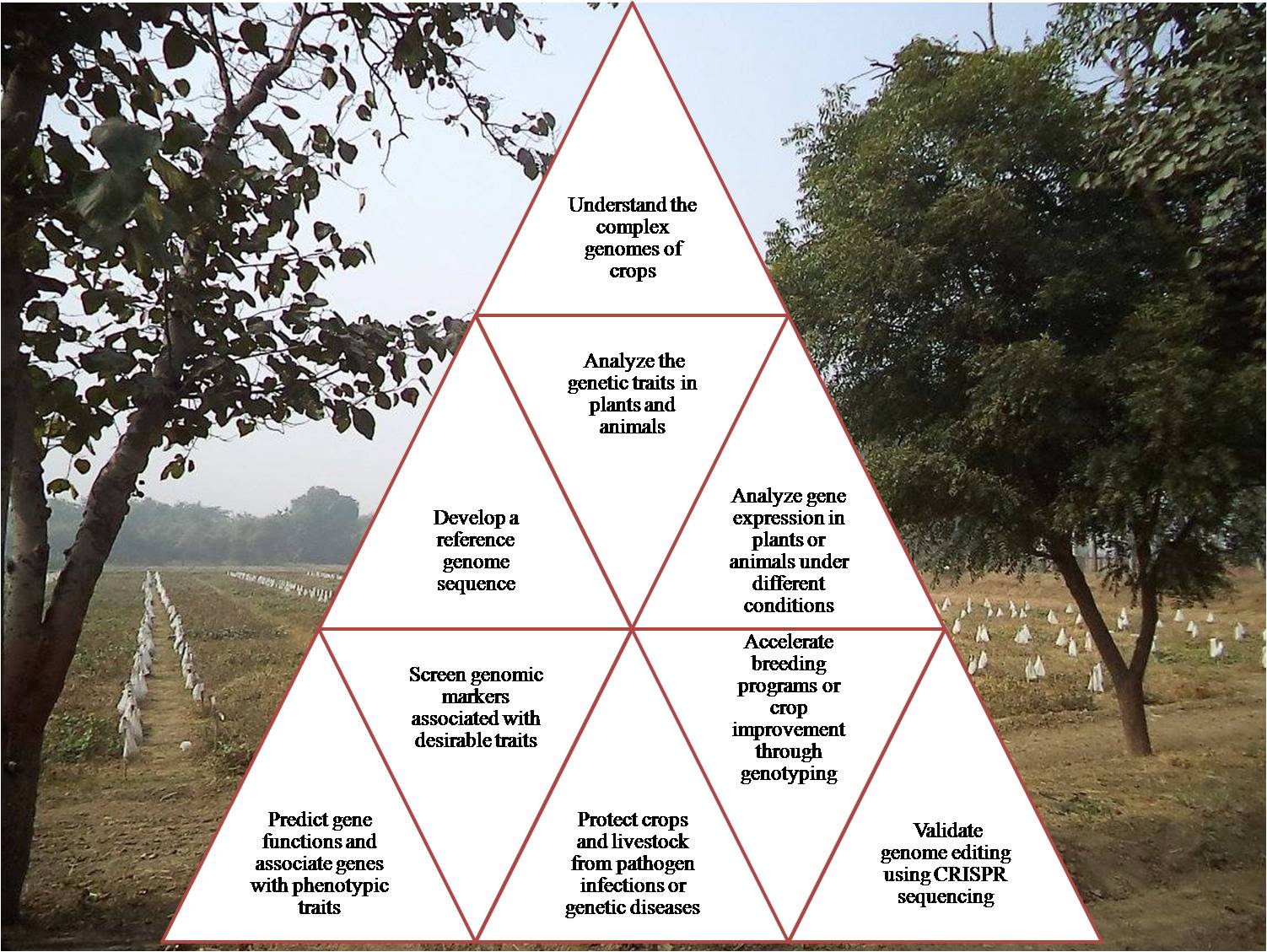 Figure1: Various aspects of agri-genomicsREFERENCESAlvarez-Venegas, R., De-la-Peña, C. and Casas-Mollano, J.A. eds., 2019. Epigenetics in plants of agronomic importance: fundamentals and applications: transcriptional regulation and chromatin remodelling in plants. Springer.Arora, N.K., 2019. Impact of climate change on agriculture production and its sustainable solutions. Environmental Sustainability, 2(2), pp.95-96.Barba, M., Czosnek, H. and Hadidi, A., 2014. Historical perspective, development and applications of next-generation sequencing in plant virology. Viruses, 6(1), pp.106-136.Begum, S. and Banerjee, R., 2021. Next Generation Sequencing Data Analysis and its Applications in Agriculture. Quarterly Research Journal of Plant & Animal Sciences/Bhartiya Krishi Anusandhan Patrika, 36(1).Boers, S.A., Jansen, R. and Hays, J.P., 2019. Understanding and overcoming the pitfalls and biases of next-generation sequencing (NGS) methods for use in the routine clinical microbiological diagnostic laboratory. European Journal of Clinical Microbiology & Infectious Diseases, 38(6), pp.1059-1070.Bohra, A., Saxena, K.B., Varshney, R.K. and Saxena, R.K., 2020. Genomics-assisted breeding for pigeonpea improvement. Theoretical and Applied Genetics, 133(5), pp.1721-1737.Friedrichs, S., Takasu, Y., Kearns, P., Dagallier, B., Oshima, R., Schofield, J. and Moreddu, C., 2019. An overview of regulatory approaches to genome editing in agriculture. Biotechnology Research and Innovation, 3(2), pp.208-220.Hamilton, J.P. and Robin Buell, C., 2012. Advances in plant genome sequencing. The Plant Journal, 70(1), pp.177-190.Hao, D.C., Chen, S.L., Xiao, P.G. and Liu, M., 2012. Application of high‐throughput sequencing in medicinal plant transcriptome studies. Drug Development Research, 73(8), pp.487-498.Hugenholtz, P. and Tyson, G.W., 2008. Metagenomics. Nature, 455(7212), pp.481-483.Jannink, J.L., Lorenz, A.J. and Iwata, H., 2010. Genomic selection in plant breeding: from theory to practice. Briefings in functional genomics, 9(2), pp.166-177.Jenkins, S. and Gibson, N., 2002. High‐throughput SNP genotyping. Comparative and Functional Genomics, 3(1), pp.57-66.Mishra, R. and Pandey, D.K., 2021. Agri/Bioinformatics: Shaping Next-Generation Agriculture. In Bioinformatics for agriculture: High-throughput approaches (pp. 111-134). Springer, Singapore.Mishra, R. and Pandey, D.K., 2021. Agri/Bioinformatics: Shaping Next-Generation Agriculture. In Bioinformatics for agriculture: High-throughput approaches (pp. 111-134). Springer, Singapore.Schuster, S.C., 2008. Next-generation sequencing transforms today's biology. Nature methods, 5(1), pp.16-18.Shalini, S., Singla, A., Goyal, M., Kaur, V. and Kumar, P., 2018. Omics in agriculture: Applications, challenges and future perspectives. Crop Improvement for Sustainability, pp.343-360.Thudi, M., Gaur, P.M., Krishnamurthy, L., Mir, R.R., Kudapa, H., Fikre, A., Kimurto, P., Tripathi, S., Soren, K.R., Mulwa, R. and Bharadwaj, C., 2014. Genomics-assisted breeding for drought tolerance in chickpea. Functional Plant Biology, 41(11), pp.1178-1190.Uffelmann, E., Huang, Q.Q., Munung, N.S., De Vries, J., Okada, Y., Martin, A.R., Martin, H.C., Lappalainen, T. and Posthuma, D., 2021. Genome-wide association studies. Nature Reviews Methods Primers, 1(1), pp.1-21.Van Dijk, E.L., Auger, H., Jaszczyszyn, Y. and Thermes, C., 2014. Ten years of next-generation sequencing technology. Trends in genetics, 30(9), pp.418-426.Wenqin Wang, Xuan H. Cao, Mihai Miclăuș, Jianhong Xu, Wenwei Xiong, "The Promise of Agriculture Genomics", International Journal of Genomics, vol. 2017, Article ID 9743749, 3 pages, 2017. https://doi.org/10.1155/2017/9743749Yadav, P.K., Jasrotia, R.S. and Jaiswar, A., 2022. Genome informatics: present status and future prospects in agriculture. Bioinformatics in Agriculture, pp.47-59.S.No.ApproachesApplicationReference1Genomic selectionExploitation of molecular genetic markers to design novel breeding programmes. Jannink et al., 20102Genome Wide Association Mapping (GWAS)Identification of genes associated with a particular disease (or another trait). Uffelmann et al., 20213RNA-Seq/ Transcriptome shotgun sequencingTime and tissue specific quantification  of RNAYadav et al., 20224MicroarrayPowerful tool to identify nucleic acid with mutation or transformationShalini et al., 20185Next-generation sequencing (NGS)Sequencing of DNA/RNA and identification of mutation and variantsin itBegum and Banerje, 20216Genome editingEditing of target genes to improve crop nutritional valueFriedrichs et al., 2019S.No.Year Discoveries1.1871Friedrich Miescher reported presence of ‘nuclein’2.1904Chromosome theory of heredity was proposed by Walter Sutton and Theodor Boveri3.1910First Nobel Prize in Physiology or Medicine is awarded to Albrecht Kossel for the discovery of the five nucleotide bases, adenine, cytosine, guanine, thymine and uracil.4.1950Erwin Chargaff reported pairing pattern of the bases A, C, G and T.5.1952Alfred Hershey and Martha Chase demonstrated that DNA carries genetic information.6.1953Double helix DNA structure was reported by James Watson and Francis Crick. 7.1961“Code for life” that is “codon” decoded by Marshall Nirenberg, Har Gobind Khorana and colleagues, crack the ‘code for life’. 8.1968Nobel Prize for Physiology and Medicine was given to Marshall Nirenberg, Har Gobind Khorana and Robert Holley for reporting the genetic code. 9.1977Frederick Sanger develops a DNA sequencing technique. 10.1983Kary Mullis developed and reported polymerase chain reaction (PCR).11. 1985Alec Jeffreys discovered DNA fingerprinting. 12.1990Human Genome Project is launched. 13.1995First bacterium genome sequence is completed (Haemophilus influenza).14.1999First human chromosome22 is sequenced.152000The first plant genome of Arabidopsis thaliana and full genome sequence of the model organism Drosophila melanogaster (fruit fly) was sequenced.16.2001First draft of the human genome sequence was announced.17.2003Human Genome Project is completed.18.2005Oryza sativa (rice) genome was sequenced.19.2007A NGS technology was introduced. 20.20081,000 Genomes Project was launched. 21.2020The genome of the SARS-CoV-2 virus is sequenced.S.No.YearDevelopment in NGS technologyReference1.2000The first of the NGS technologies i.e. Massively parallel signature sequencing (MPSS) has been launched by Lynx Therapeutics Company and it was later bought by Illumina.Schuster, S.C., 2008.2.2004 The Roche GS20 i.e. new generation pyro-sequencing technology, the first NGS platform was marketed by 454 Life Sciences.Schuster, S.C., 20083.2008The first paper about studying the human genome sequence using NGS was published.  Schuster, S.C., 20084.2014Illumina launched a new technology, called HiSeq X Ten Sequencer, and claimed to have produced the first $1,000 genome. Van Dijk et al 2014